Nombre APELLIDO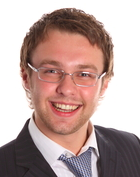 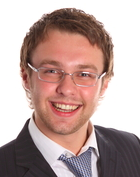 EdadDirección, Cuidad-PaísApto-CasaTel:E-mail:Año                           Titulo xxxxxxxxxxxxxxxxxxxxxxxxxxxxxxxxxxxxxxxxxxxxxxxCiudad-País             Universidad o instituciónAño                           Titulo xxxxxxxxxxxxxxxxxxxxxxxxxxxxxxxxxxxxxxxxxxxxxxxCiudad-País             Universidad o instituciónAño                           Titulo xxxxxxxxxxxxxxxxxxxxxxxxxxxxxxxxxxxxxxxxxxxxxxxCiudad-País             Universidad o instituciónProgramas manejados: Word, Excel xxxxxxxxxxxxxxxxxxxxxxxxxx                                            XxxxxxxxxxxxxxxxxxxxxxxxxxxxxxxxxxxxxxxxxxxxxxxxxxxxxxxxxxNOMBRE DE LA EMPRESA, Sector xxxxxxxxxxxxxxxxxxxxxxxxxCargo ocupado xxxxxxxxxxxxxxxxxxxxxxxxxxxxxxxxxxxxxxxxxxxxTareas o logros realizados: xxxxxxxxxxxxxxxxxxxxxxxxxxxxxxxxxxxxxx  xxxxxxx                                          Xxxxxxxxxxxxxxxx xxxxxxxxxxxxx xxxxxxxxxxxxxxxxx                                          Xxxxxxxxxxxxxxxxxxxxxxxxxxxxxxxxxxxxxxxxxxxxxxx                                          Xxxxxxxxxxxxxxxxxxxx     xxxxxxxxxxxxxxx  xxxxxxxxNOMBRE DE LA EMPRESA, Sector xxxxxxxxxxxxxxxxxxxxxxxxxCargo ocupado xxxxxxxxxxxxxxxxxxxxxxxxxxxxxxxxxxxxxxxxxxxxTareas o logros realizados: xxxxxxxxxxxxxxxxxxxxxxxxxxxxxxxxxxxxx  xxxxxxxx                                          Xxxxxxxxxxxxxxxx xxxxxxxxxxxxx xxxxxxxxxxxxxxxxx                                          Xxxxxxxxxxxxxxxxxxxxxxxxxxxxxxxxxxxxxxxxx xxxx                                          XxxxxxxxxxxxxxxxxxxxxxxxxxxxxxxxxxxxxxxxxxxxxxxNOMBRE DE LA EMPRESA, Sector xxxxxxxxxxxxxxxxxxxxxxxxxCargo ocupado xxxxxxxxxxxxxxxxxxxxxxxxxxxxxxxxxxxxxxxxxxxxTareas o logros realizados: xxxxxxxxxxxxxxxxxxxxxxxxxxxxxxxxxxxxx  xxxxxxxx                                          Xxxxxxxxxxxxxxxx xxxxxxxxxxxxx xxxxxxxxxxxxxxxxx                                          Xxxxxxxxxxxxxxxxxxxxxxxxxxxxxxxxxxxxxxxxx xxx                                          XxxxxxxxxxxxxxxxxxxxxxxxxxxxxxxxxxxxxxxxxxxxxxxNOMBRE DE LA EMPRESA, Sector xxxxxxxxxxxxxxxxxxxxxxxxxCargo ocupado xxxxxxxxxxxxxxxxxxxxxxxxxxxxxxxxxxxxxxxxxxxxTareas o logros realizados: xxxxxxxxxxxxxxxxxxxxxxxxxxxxxxxxxxxxx  xxxxxxxx                                           Xxxxxxx xxxxxxxxxxxxxxxxx xxxxxxxxxxxxxxxxxxxxxxNombre APELLIDOCargoTeléfonoE-mailNombre APELLIDOCargoTeléfonoE-mailNombre APELLIDOCargoTeléfonoE-mailNombre APELLIDOOcupaciónTeléfonoE-mailNombre APELLIDOOcupaciónTeléfonoE-mail